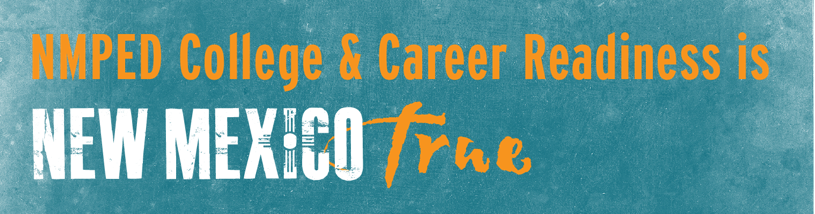 Building the Next Generation of Career and Technical EducationOutcomes – February 24 Consortia MeetingVision Statement: Career and Technical Education in Region C provides students and families focused exposure to career options and opportunities:Responsive to the needs of the regionGenerates credentials and training valued by employers in our target industryIs broadly accessible to all in the regionTarget Industries for Investment:Agriculture, Food, and Natural resources, to include:Agriculture:Agriculture TechPrecision AgricultureEnergy:Non-destructive testingIntegrated control systemsSkilled construction trades:Design (Architecture)Cutting across both industries is a need to promote:Leadership/business management and administration skillsComputer/tech instructionEmployability (“soft”) skills for broad application in the local labor marketExploration of drone technologyMeaningful integration of Career and Technical Student OrganizationsCTE programs of study will render employer-valued certifications/college degrees for students. (NCCR provides a framework)Eastern Workforce Board will partner in three ways:Leverage the One-Stop operators’ assets to provide professional development to teachers on how to train employability (“soft”) skillsIntegrate apprenticeship programs into CTE programs of studyFocus WIOA resources to support increased workforce talent for healthcare occupationsPooled Initiatives:Exploration for investments include:Shared resources, including supplies and equipment that can be delivered through mobile assetsProfessional development for CTE teachers and career counselorsNOTES FROM THE DISCUSSION:Characteristics of the Workforce Talent of Region C:PreparedSkilledCompetent/High quality/TrustworthyPrepared for success in an everyday changing worldAdaptable/VersatileMotivated/Show initiative/Work ethicAware of OpportunitiesYoungLife-long LearnerDiversityFulfilledTech-Competent Solo WorkersSuccessfulInnovatorsEmployableInvestedReliablePositive AttitudeCharacteristics of our CTE program to build the talent we need:Provides career awareness and exposure to opportunities and optionsAgile, adaptive to being delivered over a wide geographic areaCulturally responsive to the needs of the region’s employersCan be retrofit to meet any industry’s needsIncreases employer engagementProvides inspiration to studentsIntegrates employability (“soft”) skills